Survey of COVID-Like Illness - Wave 4Start of Block: ScreenerS1 This voluntary survey is part of a research study led by the Delphi group at Carnegie Mellon University. Even if you are healthy, your responses may contribute to a better public health understanding of the spread of the coronavirus pandemic and its effects on public health and well-being. This may help improve our local and national responses to the pandemic and our understanding of how it has affected society.
 
 This survey is intended to take roughly 10 minutes to complete. If you have already participated in this survey, participating again will help us understand how the situation is changing.
 
 The survey questions do not request any personally identifiable information about you and your answers to all questions will remain confidential. This study is not conducted by Facebook and no individual responses will be shared back to Facebook. The only information we receive from Facebook is your language preference, a random ID number, and a statistical number to help ensure the results are representative for your area.
 
 Your responses may be shared with other researchers studying the effects of the pandemic and how to forecast it. We may also publish aggregate tables of results for public research use. Results published by us and other researchers will be in aggregate and will not identify individual participants or their responses.
 
 There are no foreseeable risks in participating and no compensation is offered. This research was reviewed by the Carnegie Mellon University Institutional Review Board.
 
 If you have any questions, contact: delphi-admin-survey-fb@lists.andrew.cmu.edu
 
 You must be 18 years or older and currently located in the U.S. to take this survey. Are you 18 years or older and currently located in the U.S.?Yes  (1) No  (2) End of Block: ScreenerStart of Block: Section A: Symptoms (forecast)A1 
In the past 24 hours, have you or anyone in your household experienced any of the following:A2 
How many people in your household (including yourself) are sick (fever, along with at least one other symptom from the above list)?________________________________________________________________A5 How many people, including you, are currently staying in your household?Children under 18 years old  (1) ________________________________________________Adults between 18 and 64 years old  (2) ________________________________________________Adults 65 years old or older  (3) ________________________________________________A3 What is your current ZIP code?________________________________________________________________A4 How many additional people in your local community that you know personally are sick (fever, along with at least one other symptom from the above list)?________________________________________________________________End of Block: Section A: Symptoms (forecast)Start of Block: Section B: Symptoms (non-forecast)B2 The rest of the survey will go into more detail to get a better understanding of your personal experience.
In the past 24 hours, have you personally experienced any of the following symptoms?  (Select all that apply.)Fever  (1) Cough  (2) Shortness of breath  (3) Difficulty breathing  (4) Tiredness or exhaustion  (5) Nasal congestion  (6) Runny nose  (7) Muscle or joint aches  (8) Sore throat  (9) Persistent pain or pressure in your chest  (10) Nausea or vomiting  (11) Diarrhea  (12) Loss of smell or taste  (13) Other (Please specify):  (14) ________________________________________________⊗None of the above  (15) Eye pain  (16) Chills  (17) Display This Question:If The rest of the survey will go into more detail to get a better understanding of your personal ex... != <strong>None of the above</strong>And And The rest of the survey will go into more detail to get a better understanding of your personal ex... q://QID39/SelectedChoicesCount Is Greater Than  0Carry Forward Selected Choices from "The rest of the survey will go into more detail to get a better understanding of your personal experience.In the past 24 hours, have you personally experienced any of the following symptoms?  (Select all that apply.)"B2c Which symptoms are new or unusual for you? Please select all that apply.Fever  (1) Cough  (2) Shortness of breath  (3) Difficulty breathing  (4) Tiredness or exhaustion  (5) Nasal congestion  (6) Runny nose  (7) Muscle or joint aches  (8) Sore throat  (9) Persistent pain or pressure in your chest  (10) Nausea or vomiting  (11) Diarrhea  (12) Loss of smell or taste  (13) Other (Please specify):  (14) ________________________________________________⊗None of the above  (15) Eye pain  (16) Chills  (17) Display This Question:If If Which symptoms are new or unusual for you? Please select all that apply. q://QID48/SelectedChoicesCount Is Greater Than  0B2b For how many days have you had at least one new or unusual symptom?________________________________________________________________Display This Question:If If Which symptoms are new or unusual for you? Please select all that apply. q://QID48/SelectedChoicesCount Is Greater Than  0B7 Have you sought medical care for your recent unusual symptoms? Please select all that apply.I called my doctor's office for advice  (1) I had a telemedicine visit with my doctor  (2) I visited a doctor's office, or made an appointment  (3) I visited an urgent care clinic  (4) I went to the emergency room  (5) I was admitted to a hospital  (6) I tried, but have been unable to receive care  (7) ⊗None of the above  (8) B8 Have you ever been tested for coronavirus (COVID-19)?Yes  (1) No  (2) Display This Question:If Have you ever been tested for coronavirus (COVID-19)? = YesB10 Have you been tested for coronavirus (COVID-19) in the last 14 days?Yes  (1) No  (3) Display This Question:If Have you been tested for coronavirus (COVID-19) in the last 14 days? = YesB10a Did this test find that you had coronavirus (COVID-19)?Yes  (1) No  (2) I don't know  (3) Display This Question:If Have you been tested for coronavirus (COVID-19) in the last 14 days? = YesB10b Do any of the following reasons describe why you were tested for coronavirus (COVID-19) in the last 14 days? Please select all that apply.I felt sick  (1) I was in contact with someone who was sick or tested positive for coronavirus (COVID-19)  (2) I was tested while receiving other medical care, such as surgery  (3) My employer or school required it  (4) I attended a large outdoor event or gathering  (5) I was in a crowded indoor environment  (6) I wanted to visit friends or family and wanted to make sure I didn't have coronavirus (COVID-19) before visiting  (7) Display This Question:If Have you been tested for coronavirus (COVID-19) in the last 14 days? = NoOr Have you ever been tested for coronavirus (COVID-19)? = NoB12 Have you wanted to be tested for coronavirus (COVID-19) at any time in the last 14 days?Yes  (1) No  (2) Display This Question:If Have you wanted to be tested for coronavirus (COVID-19) at any time in the last 14 days? = YesB12a Do any of the following reasons describe why you haven't been tested for coronavirus (COVID-19) in the last 14 days? Please select all that apply.I tried to get a test but was not able to get one  (1) I am waiting for an appointment to be tested  (2) I don't know where to go  (3) I can't afford the cost of the test  (4) I don't have time to get tested  (5) I am unable to travel to a testing location  (6) I am worried about bad things happening to me or my family (including discrimination, government policies, or social stigma)  (7) ⊗None of the above  (8) Display This Question:If Have you ever been tested for coronavirus (COVID-19)? = YesAnd Did this test find that you had coronavirus (COVID-19)? != YesB11 Have you ever tested positive for coronavirus (COVID-19)?Yes  (1) No  (2) I don't know  (3) End of Block: Section B: Symptoms (non-forecast)Start of Block: Section C: Contacts and risk factorsC1 
Have you ever been told by a doctor, nurse, or other health professional that you have any of the following medical conditions?

(Please select all that apply)Cancer (other than skin cancer)  (2) Heart disease  (3) High blood pressure  (4) Asthma  (5) Chronic lung disease such as COPD or emphysema   (6) Kidney disease  (7) Autoimmune disorder such as rheumatoid arthritis or Crohn’s disease  (8) ⊗None of the above  (9) Type 1 diabetes  (12) Type 2 diabetes  (10) Weakened or compromised immune system  (11) C13 
In the last 24 hours, have you done any of the following? Please select all that apply.Gone to work or school outside the place where you are currently staying  (1) Gone to a market, grocery store, or pharmacy  (2) Gone to a bar, restaurant, or cafe  (3) Spent time with someone who isn't currently staying with you  (4) Attended an event with more than 10 people  (5) Used public transit  (6) ⊗None of the above  (8) Display This Question:If If In the last 24 hours, have you done any of the following? Please select all that apply. q://QID57/SelectedChoicesCount Is Greater Than  0And In the last 24 hours, have you done any of the following? Please select all that apply. != <strong>None of the above</strong>Carry Forward Selected Choices from "In the last 24 hours, have you done any of the following? Please select all that apply."C13a During which activities in the past 24 hours did you wear a mask? Please select all that apply.Gone to work or school outside the place where you are currently staying  (1) Gone to a market, grocery store, or pharmacy  (2) Gone to a bar, restaurant, or cafe  (3) Spent time with someone who isn't currently staying with you  (4) Attended an event with more than 10 people  (5) Used public transit  (6) ⊗None of the above  (8) C10 In the past 24 hours, with how many people have you had direct contact, outside of your household?  Your best estimate is fine.["Direct contact" means: a conversation lasting more than 5 minutes with a person who is closer than 6 feet away from you, or physical contact like hand-shaking, hugging, or kissing.]C14 In the past 5 days, how often did you wear a mask when in public?All the time  (1) Most of the time  (2) Some of the time  (3) A little of the time  (4) None of the time  (5) I have not been in public during the past 5 days  (6) C6 In the past 5 days, have you traveled outside of your state?Yes  (1) No  (2) C11 In the past 24 hours, have you had direct contact with anyone who recently tested positive for COVID-19 (coronavirus)?["Direct contact" means: a conversation lasting more than 5 minutes with a person who is closer than 6 feet away from you or physical contact like hand-shaking, hugging, or kissing.]Yes  (1) Not to my knowledge  (2) Display This Question:If In the past 24 hours, have you had direct contact with anyone who recently tested positive for CO... = YesC12 Was this person a member of your household?Yes  (1) No  (2) C8 In the past 5 days, how often have you ...C9 How worried do you feel that you or someone in your immediate family might become seriously ill from COVID-19 (coronavirus disease)?Very worried  (1) Somewhat worried  (2) Not too worried  (3) Not worried at all  (4) C15 How worried are you about your household's finances for the next month?Very worried  (1) Somewhat worried  (2) Not too worried  (3) Not worried at all  (4) End of Block: Section C: Contacts and risk factorsStart of Block: Section D: DemographicsA3b  In which state are you currently staying?▼ Alabama (1) ... I do not reside in the United States (53)D1 What is your gender?Male  (1)         	Female  (2)         	Non-binary  (3) Prefer to self-describe:  (4) ________________________________________________Prefer not to answer  (5) D2 What is your age?18-24 years  (1) 25-34 years  (2) 35-44 years  (3) 45-54 years  (4) 55-64 years  (5) 65-74 years  (6) 75 years or older  (7) D6 Are you of Hispanic, Latino, or Spanish origin?Yes  (1) No, not of Hispanic, Latino, or Spanish origin  (2) D7 What is your race?American Indian or Alaska Native  (1) Asian  (2) Black or African American  (3) Native Hawaiian or other Pacific Islander  (4) White  (5) Some other race  (6) D8 
What is the highest degree or level of school you have completed?Less than high school  (1) High school graduate or equivalent (GED)  (2) Some college  (3) 2 year degree  (4) 4 year degree  (5) Professional degree  (6) Doctorate  (7) D9 In the past 4 weeks, did you do any kind of work for pay?Yes  (1) No  (2) Display This Question:If In the past 4 weeks, did you do any kind of work for pay? = YesQ64 Please select the occupational group that best fits the main kind of work you were doing in the last four weeks.Community and social service (such as counselor, social worker, or religious worker)  (1) Education, training, and library  (2) Arts, design, entertainment, sports, and media  (3) Healthcare practitioners and technicians  (4) Healthcare support  (5) Protective service  (6) Food preparation and serving related  (7) Building and grounds cleaning and maintenance  (8) Personal care and service (not healthcare)  (9) Sales and related  (10) Office and administrative support (including postal workers)  (11) Construction and extraction (oil, gas, mining, or quarrying)  (12) Installation, maintenance, and repair  (13) Production  (14) Transportation and material moving (including delivery services)  (15) Other occupation  (16) Display This Question:If Please select the occupational group that best fits the main kind of work you were doing in the l... = Community and social service (such as counselor, social worker, or religious worker)Q65 Please select the job type that best fits the main kind of work you were doing in the last four weeks.Counselor  (1) Social worker  (2) Social or human service assistant  (3) Probation officer or correctional treatment specialist  (4) Clergy or other religious worker  (5) Any other community or social service specialist  (6) Display This Question:If Please select the occupational group that best fits the main kind of work you were doing in the l... = Education, training, and libraryQ66 Please select the job type that best fits the main kind of work you were doing in the last four weeks.Preschool or kindergarten teacher  (1) Elementary or middle school teacher  (2) Secondary school teacher  (3) Postsecondary teacher  (4) Other teacher or instructor, including special education  (5) Teacher assistant  (6) Librarian, library technician, archivist, curator, or museum technician  (7) Display This Question:If Please select the occupational group that best fits the main kind of work you were doing in the l... = Arts, design, entertainment, sports, and mediaQ67 Please select the job type that best fits the main kind of work you were doing in the last four weeks.Art worker (fine, craft, multimedia)  (1) Design worker (fashion, floral, graphic, interior, set and exhibit)  (2) Entertainer or performer (actor, producer, director, dancer, choreographer, singer, musician)  (3) Sports and related worker (athlete, coach, scout, umpire, referee)  (4) Media and communication worker (announcer, analyst, report, editor, translator)  (5) Media and communication equipment worker (audio or video technician)  (6) Any other arts, design, entertainment, sports, or media worker  (7) Display This Question:If Please select the occupational group that best fits the main kind of work you were doing in the l... = Healthcare practitioners and techniciansQ68 Please select the job type that best fits the main kind of work you were doing in the last four weeks.Physician or surgeon  (1) Registered nurse (including nurse practitioner)  (2) Licensed practical or licensed vocational nurse  (3) Physician assistant  (4) Dentist  (5) Any other treating practitioner (chiropractor, dietitian or nutritionist, optometrist, podiatrist, audiologist, acupuncturist, dental hygienist)  (6) Pharmacist  (7) Any therapist (occupational, physical, respiratory, speech)  (8) Any health technologist or technician  (9) Veterinarian  (10) Display This Question:If Please select the occupational group that best fits the main kind of work you were doing in the l... = Healthcare supportQ69 Please select the job type that best fits the main kind of work you were doing in the last four weeks.Nursing assistant or psychiatric aide  (1) Home health or personal care aide  (2) Occupational therapy or physical therapist assistant or aide  (3) Massage therapist  (4) Dental assistant  (5) Medical assistant  (6) Medical transcriptionist  (7) Pharmacy aide  (8) Phlebotomist  (9) Veterinary assistant or laboratory animal caretaker  (10) Any other healthcare support worker, including medical equipment preparer  (11) Display This Question:If Please select the occupational group that best fits the main kind of work you were doing in the l... = Protective serviceQ70 Please select the job type that best fits the main kind of work you were doing in the last four weeks.First-line supervisor (firefighter, police, correctional, or security)  (1) Firefighter, fire inspector, or fire investigator  (2) Police or sheriff officer  (3) Detective or criminal investigator  (4) Bailiff, correctional officer, or jailer  (5) Security guard or gaming surveillance officer  (6) Lifeguard, ski patrol, or other recreational protective service worker  (7) Any other protective service worker  (8) Display This Question:If Please select the occupational group that best fits the main kind of work you were doing in the l... = Food preparation and serving relatedQ71 Please select the job type that best fits the main kind of work you were doing in the last four weeks.Chef, head cook, or first-line supervisor of food preparation and serving workers  (1) Cook  (2) Food preparation worker  (3) Bartender  (4) Fast food or counter worker  (5) Waiter or waitress  (6) Food server, non-restaurant  (7) Dining room or cafeteria attendant or bartender helper  (8) Dishwasher  (9) Host or hostess at a restaurant, lounge, or coffee shop  (10) Any other food preparation and serving related worker  (11) Display This Question:If Please select the occupational group that best fits the main kind of work you were doing in the l... = Building and grounds cleaning and maintenanceQ72 Please select the job type that best fits the main kind of work you were doing in the last four weeks.First-line supervisor of housekeeping or janitorial workers  (1) First-line supervisor of landscaping, lawn service, or groundskeeping workers  (2) Janitor or building cleaner  (3) Maid or housekeeping cleaner  (4) Pest control worker  (5) Grounds maintenance worker  (6) Any other building and grounds cleaning or maintenance worker  (7) Display This Question:If Please select the occupational group that best fits the main kind of work you were doing in the l... = Personal care and service (not healthcare)Q73 Please select the job type that best fits the main kind of work you were doing in the last four weeks.Hairdresser, hairstylist, cosmetologist, or barber  (1) Any other personal appearance worker  (2) Childcare worker  (3) Animal care or training worker  (4) Gambling service worker  (5) Miscellaneous entertainment attendant  (6) Funeral service worker  (7) Recreation or fitness worker  (8) Any other personal care or service worker  (9) Display This Question:If Please select the occupational group that best fits the main kind of work you were doing in the l... = Sales and relatedQ74 Please select the job type that best fits the main kind of work you were doing in the last four weeks.First-line supervisor of sales workers  (1) Cashier  (2) Retail salesperson (including counter or rental clerk or parts salesperson)  (3) Sales representative in services, wholesale, or manufacturing  (4) Real estate broker or sales agent  (5) Telemarketer  (6) Any other sales or related worker  (7) Display This Question:If Please select the occupational group that best fits the main kind of work you were doing in the l... = Office and administrative support (including postal workers)Q75 Please select the job type that best fits the main kind of work you were doing in the last four weeks.First-line supervisor of office or administrative support workers  (1) Financial clerk including bookkeeping, accounting, auditing, or billing  (2) Customer service representative  (3) Receptionist or information clerk  (4) Postal service worker or mail carrier  (5) Shipping, receiving, or inventory clerk  (6) Secretary or administrative assistant  (7) Any other office or administrative support worker  (8) Display This Question:If Please select the occupational group that best fits the main kind of work you were doing in the l... = Construction and extraction (oil, gas, mining, or quarrying)Q76 Please select the job type that best fits the main kind of work you were doing in the last four weeks.First-line supervisor of construction trades or extraction workers  (1) Any construction trades worker (carpenter, electrician, plumber, roofer, helper)  (2) Any other construction worker, including inspector and highway worker  (3) Any extraction worker in oil, gas, mining, or quarrying  (4) Display This Question:If Please select the occupational group that best fits the main kind of work you were doing in the l... = Installation, maintenance, and repairQ77 Please select the job type that best fits the main kind of work you were doing in the last four weeks.First-line supervisor of mechanics, installers, or repairers  (1) Electrical or electronic equipment mechanic, installer, or repairer  (2) Vehicle or mobile equipment mechanic, installer, or repairer (aircraft, automotive, bus, truck, heavy vehicles)  (3) Heating, air conditioning, and refrigeration mechanic or installer  (4) Line installer or repairer (electrical or telecommunications)  (5) Any other installation, maintenance, or repair worker  (6) Display This Question:If Please select the occupational group that best fits the main kind of work you were doing in the l... = ProductionQ78 Please select the job type that best fits the main kind of work you were doing in the last four weeks.First-line supervisor of production and operating workders  (1) Any assembler or fabricator  (2) Food processing worker  (3) Metal or plastic worker (machinist, welder, soldering)  (4) Printing worker  (5) Laundry or dry-cleaning worker  (6) Any other textile, apparel, or furnishings worker  (7) Woodworker  (8) Plant and system operator (power, water, wastewater, chemical)  (9) Any other production worker  (10) Display This Question:If Please select the occupational group that best fits the main kind of work you were doing in the l... = Transportation and material moving (including delivery services)Q79 Please select the job type that best fits the main kind of work you were doing in the last four weeks.First-line supervisor of transportation or material moving workers  (1) Air transportation worker (pilot, flight engineer, air traffic controller, flight attendant)  (2) Motor vehicle operator  (3) Rail transportation worker (including railway, subway, and streetcar operator)  (4) Water transportation worker  (5) Any other transportation worker  (6) Any material moving worker  (7) Display This Question:If Please select the occupational group that best fits the main kind of work you were doing in the l... = Other occupationQ80 Please select the occupational group that best fits the main kind of work you were doing in the last four weeks.Management  (1) Business and financial operations  (2) Computer and mathematical  (3) Architecture and engineering  (4) Life, physical, and social science  (5) Legal  (6) Farming, fishing, and forestry  (7) Military  (8) Any other occupational group  (9) Display This Question:If In the past 4 weeks, did you do any kind of work for pay? = YesD10 Was any of your work for pay in the last four weeks outside your home?Yes  (1) No  (2) End of Block: Section D: DemographicsYes (1)No (2)Fever (100°F or higher) (1) Sore throat (2) Cough (3) Shortness of breath (4) Difficulty breathing (5) 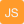 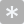 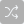 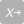 Page BreakPage BreakPage BreakPage BreakPage BreakNumber (1)At work (1) Shopping for groceries and other essentials (2) In social gatherings (3) Other (4) Page BreakNone of the time (1)Some of the time (2)Most of the time (3)All the time (4)felt nervous, anxious, or on edge? (1) felt depressed? (2) felt isolated from others? (3) Page BreakPage BreakPage Break